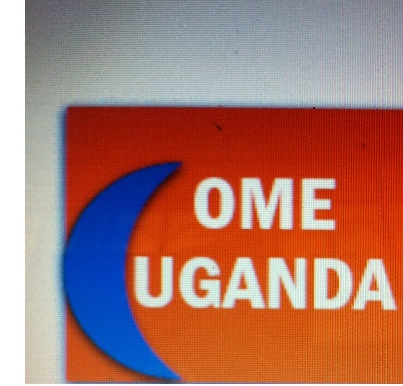 BIO-DATA:	Name of the applicant………………………………………………………………………………………………………………………………………Course/Job/Training applied for…………………………………………………………………………………………………………Date of birth:………………………………………………………………………………………………………………………………………………………       Marital status (optional):………………………………………………………………………………………………………………………    Place of birth:……………………………………………………………………………………………………………………………………………………        Citizenship: …………………………………………………………………………………………………………………………………………………………         Cell contacts: ……………………………………………………………………………………………………………………………………………………            E-mail,…………………………………………………………………………………………………………………………………………………………………………                 EDUCATION BACKROUND (starting with the most current; Attach copies)                                                                    Trainings (starting with the most current) ……………………………………………………………………………………………………………………………………………………………………………………………………………………………………………………………………………………………………………………………………………………………………………………………………………………………………………………………………EMPLOYMENT HISTORY (if any, starting with the most current)Responsibilities held and experience relevant to the training (programme) or applied for?……………………………………………………………………………………………………………………………………………………………………………………………………………………………………………………………………………………………………………………………………………………………………………………………………………………………………………………………………………………………………………………………………………………………………………………………Expectations (from the programme/Training)……………………………………………………………………………………………………………………………………………………………………………………………………………………………………………………………………………………………………………………………………………………………………………………………………………………………………………………………………………………………………………………………………………………………………………………………………………………………………………………Competencies for the programme/training applied for (specify).……………………………………………………………………………………………………………………………………………………………………………………………………………………………………………………………………………………………………………………………………………………………………………………………………………………………………………………………………………………………………………………………………………………………………………………………………………………………………………………Languages spoken (starting with the most fluent to the least)…………………………………………………………………………………………………………………………………………………………………………………………………………………………………………………………………………………………………………………………………………………………………………………………………………………………………………………………………………………………………………………………………………………………………………………………………………………………………………………Referees (only three with their contacts and titles; Dr., Mr. Hon and Prof.)………………………………………………………………………………………………………………………………………………………………………………………………………………………………………………………………………………………………………………………………………………………………………………………………………………DeclarationI, ………………………………………………………………………Certify that the information made by me to answer the foregoing questions are true and complete to the best of my knowledge. I understand that any misrepresentation or material omission made on this form may render my candidature null & void or lead to termination of the program.Date:____________________________ Signature: ___________________________APPLICATION FORMYearInstitution AwardPeriod Type of the job Name of the organizationFOR OFFICE USE ONLYFOR OFFICE USE ONLYFOR OFFICE USE ONLYDate:…………………………………………Date:…………………………………………Date:…………………………………………Date:…………………………………………Date:…………………………………………Date:…………………………………………Date:…………………………………………StampSignatureSignatureSignatureSignatureSignatureSignatureSignatureSignatureSignatureStamp